THANK YOU FOR YOUR FEEDBACKTHANK YOU FOR YOUR FEEDBACKTHANK YOU FOR YOUR FEEDBACKTHANK YOU FOR YOUR FEEDBACK527We reached 527 people  over 855 visits via YourSay106We spoke to 106 individuals at a community pop up200 We delivered 4 community presentations to 200+ people7We spoke to 7 people with lived experience of dementia210We delivered more than 200 YourSay flyers to local residents4001We reached a social media audience of more than 4000 people, with 148 engagements and 19 likes.30We spoke to representatives of 30 organisations (through the advisory panel and one on one discussions)85% people engaged did not have concerns about living close to a dementia village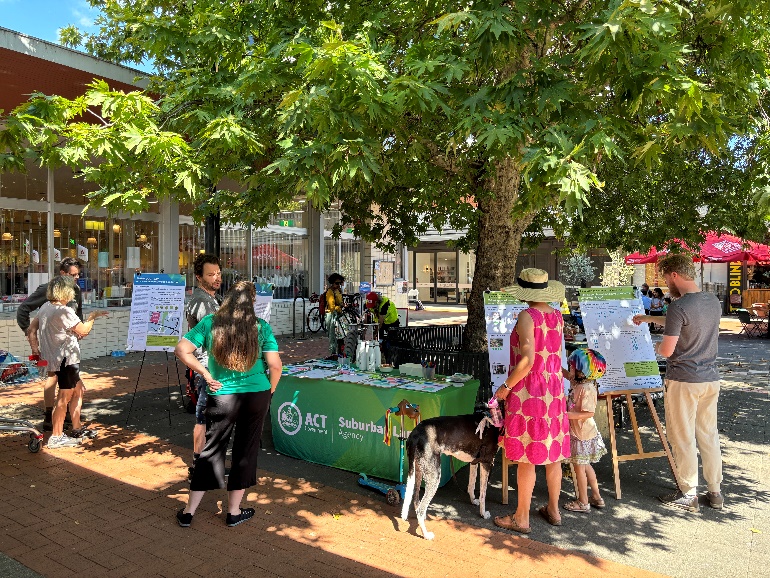 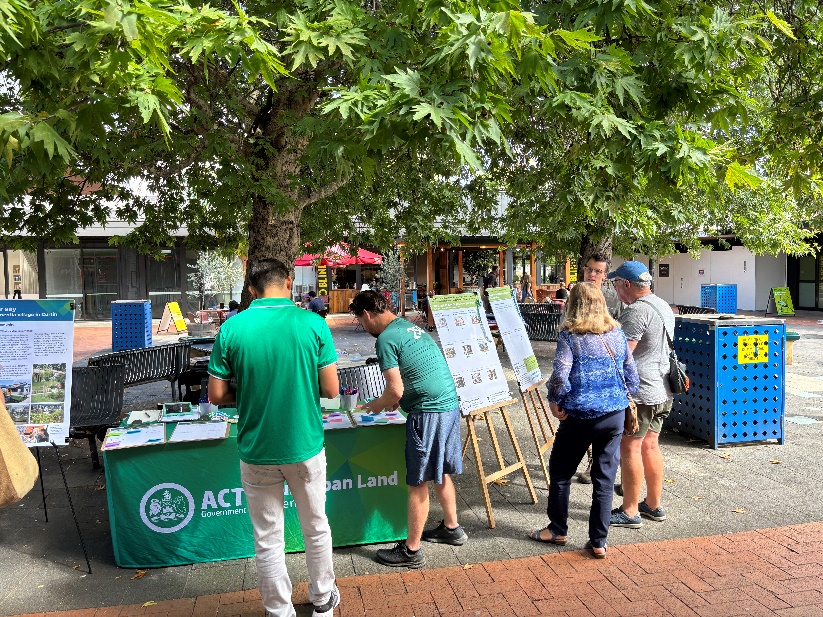 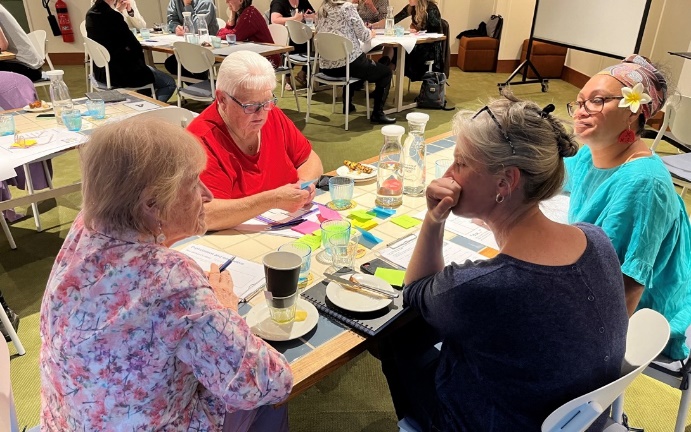 